แผนผังโครงสร้างส่วนราชการองค์การบริหารส่วนตำบลบึงเกลือ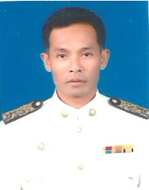                                                                                                นายสมศรี  อ่างรีนายกองค์การบริหารส่วนตำบลบึงเกลือ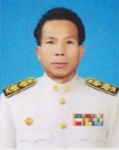 นายณรงค์  บุบผากัณฑ์ปลัดองค์การบริหารส่วนตำบล(นักบริหารงานท้องถิ่น) บริหารท้องถิ่น ระดับกลาง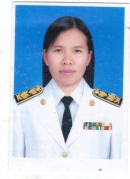 นางชุลีพร  แย้มดวงรองปลัดองค์การบริหารส่วนตำบล(นักบริหารงานท้องถิ่น) บริหารท้องถิ่น ระดับต้น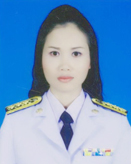 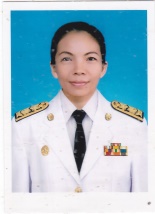 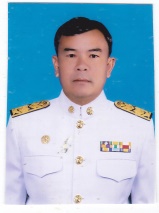 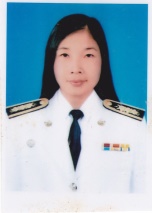 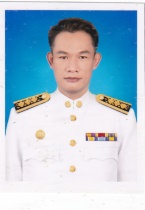 แผนผังโครงสร้างสำนักงานปลัด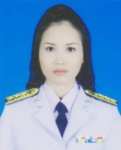 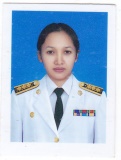 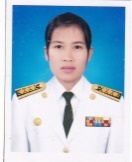 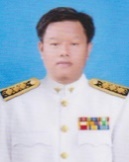 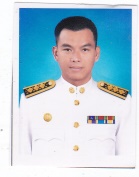 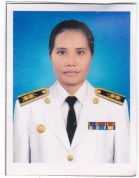 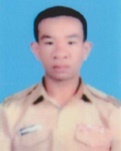 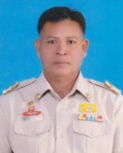 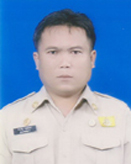 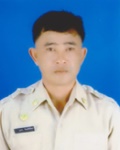 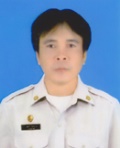 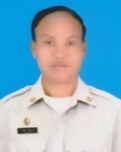 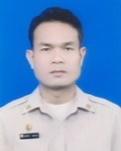 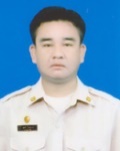 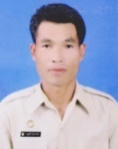 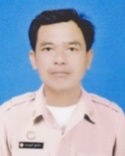 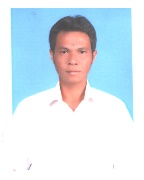 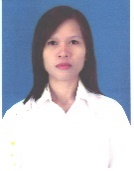 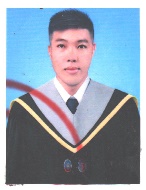 แผนผังโครงสร้างกองคลัง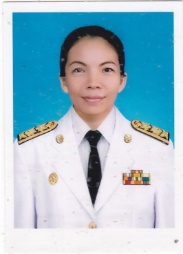 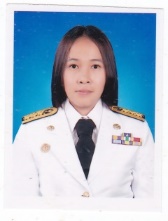 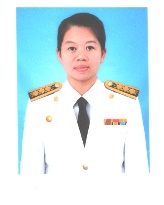 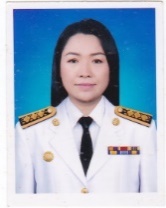 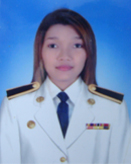 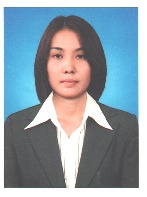 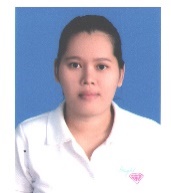 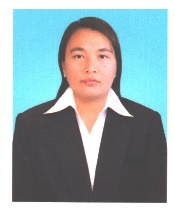                     นางสาวอุทัยวรรณ  อุ่นทรวง                                                                             นางสาวพัชรียา  สาตาละ                                                                  นางสาวประภาพร  คำสาสินธ์                  ช่วยงานด้านการเงินและบัญชี  (จก.)                                                                   ช่วยงานด้านจัดเก็บรายได้   (จก.)                                                              ช่วยด้านงานพัสดุ (จก.)แผนผังโครงสร้างกองช่าง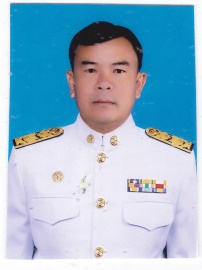 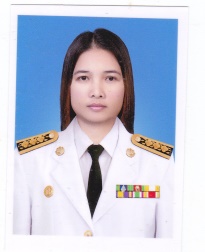 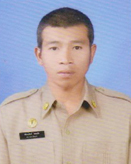 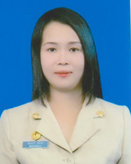 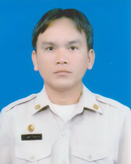 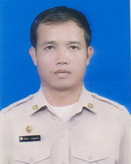 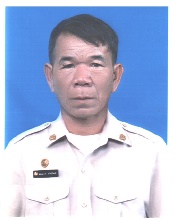 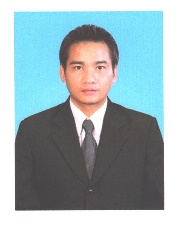 แผนผังโครงสร้างกองการศึกษา ศาสนาและวัฒนธรรม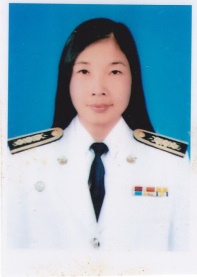 นางสาวกาญนภา  ทุมมาสุดผู้อำนวยการกองศึกษา ศาสนาและวัฒนธรรม(นักบริหารงานศึกษา) อำนวยการท้องถิ่น ระดับต้น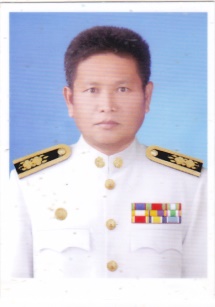 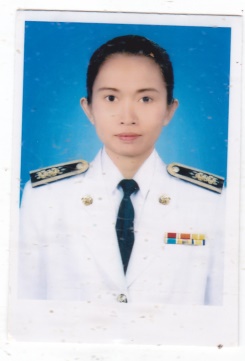 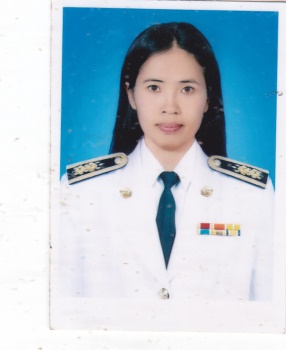                              นายสมศักดิ์  พันธะไชย   		                        นางสาวมนสิชา  นาคพรต	    		       นางสาวณชนนท์  โคตุเคน                             นักวิชาการศึกษาปฏิบัติการ			                       ครู คศ.1				                ครู คศ.1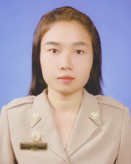 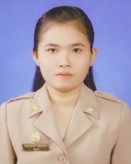 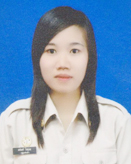 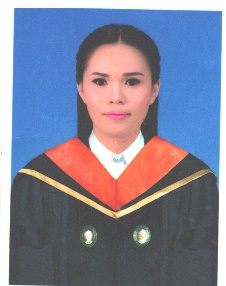 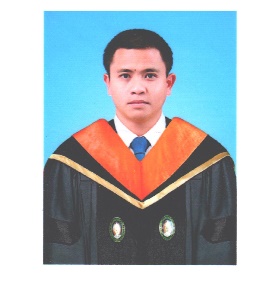     นางสาวธราภรณ์  กรมบัวภา                 นางสาวปิยะนุช  จันทรมหา           นางสาวจันทร์เพ็ญ  โคตุเคน                   นางสาวนันทพร  พละกลาง                 นายวิทวัส  ชัยเม็ง                         ผู้ดูแลเด็ก(ภ)   		                ผู้ดูแลเด็ก(ภ)		                ผู้ดูแลเด็ก(ภ)                       ช่วยดูแลเด็กในศูนย์พัฒนาเด็กเล็ก(จก.)        ช่วยงานธุรการ(จก.)แผนผังโครงสร้างกองสวัสดิการสังคม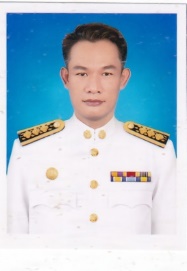 นายณัฐพงศ์  วงค์ศรีจันทร์ผู้อำนวยการกองสวัสดิการสังคม(นักบริหารงานสวัสดิการสังคม) อำนวยการท้องถิ่น ระดับต้น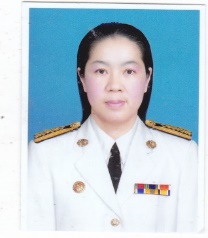 นางสาวศิวพร  ชัยมังนักพัฒนาชุมชนชำนาญการ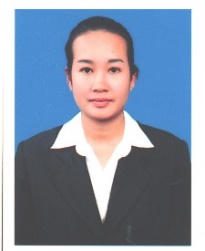                                                                                                           นางสาวนิตยา  สีบุญเรือง                                                                                                             ช่วยงานธุรการ (จก.)แผนผังโครงสร้างสมาชิกสภาองค์การบริหารส่วนตำบล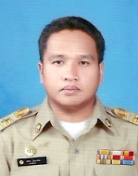 นายสอน  โสมเค็มประธานสภาองค์การบริหารส่วนตำบลบึงเกลือ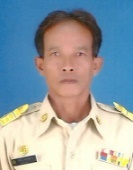  นายนิคม  เสบซองรองประธานสภาองค์การบริหารส่วนตำบลบึงเกลือ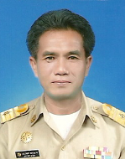 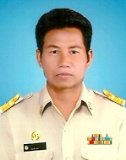 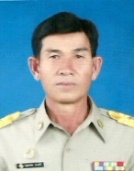 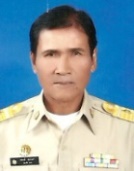 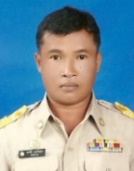 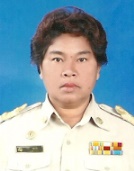 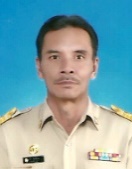      นายประยงค์  พละกลาง	 นายทวี  พวงมาลัย    นายบุญธรรม  สารศิริ    นายบุญมี  คุณาเลา     นายเอกชัย  บุญกัญญา   นางราตรี  ทองวัน     นายทวี  จันทนาม        สมาชิก อบต. หมู่ 1	สมาชิก อบต. หมู่ 1     สมาชิก อบต. หมู่  2    สมาชิก อบต. หมู่  3     สมาชิก อบต. หมู่ 3     สมาชิก อบต. หมู่ 4   สมาชิก อบต. หมู่ 4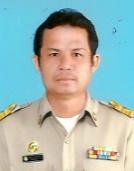 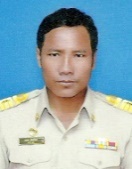 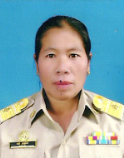 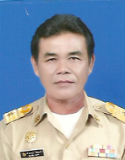 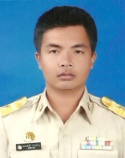                             นายธงชัย  ใบยพฤกษ์        นายแสวง  สิทธิไพร           นางมะลิ  สาสุนันท์        นายสำอางค์  ไชยเม็ง     นายเทอดศักดิ์  กรมบัวภา	                   สมาชิก อบต. หมู่  5         สมาชิก อบต. หมู่ 6          สมาชิก อบต. หมู่ 7         สมาชิก อบต. หมู่ 7        สมาชิก อบต. หมู่  8แผนผังโครงสร้างคณะผู้บริหารนายสมศรี  อ่างรีนายกองค์การบริหารส่วนตำบลบึงเกลือ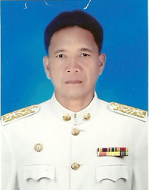 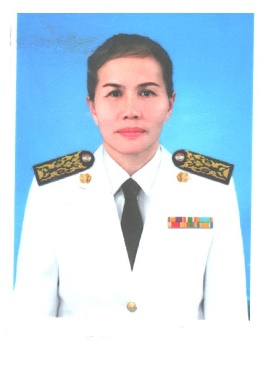 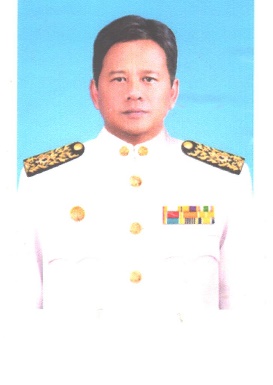                      นายวิลัย  ใบยพฤกษ์                                          นางกัลย์ฐิตา  หงษ์ทะนี                                           นายธนงค์  โสตวงษ์       รองนายกองค์การบริหารส่วนตำบลบึงเกลือ              เลขานุการนายกองค์การบริหารส่วนตำบลบึงเกลือ               รองนายกองค์การบริหารส่วนตำบลบึงเกลือ           แผนภูมิโครงสร้างส่วนราชการองค์การบริหารส่วนตำบลบึงเกลือโครงสร้างองค์การบริหารส่วนตำบลบึงเกลือ